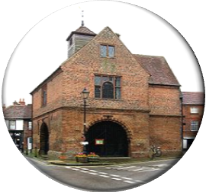 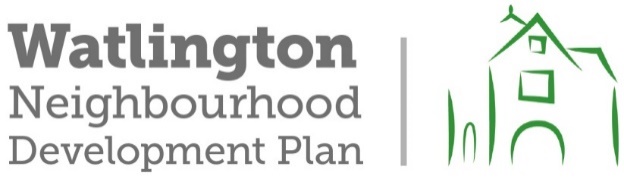 Minutes of the meeting of the NPAB held at the West Room on Monday 15th October at 8p.m.Present: Gill Bindoff (GB), Andrew McAuley (AM), Tony Powell (TP), Terry Jackson (TJ), Peter Richardson (PR), Keith Jackson (KJ)Officer: Rachel Gill Apologies for absence 
Matt Reid
Declarations of Interest
None
Minutes of the meeting of 17th September and Matters Arising
There were 2 corrections in spelling – build to built and Anna Lankester to Anne. GB gave a number of updates on actions.She has contacted the Traffic and Environment groups from the NP forum and they are happy to continue with NP related work. Item 5 - We are still waiting for SODC to publish the made version of the plan, there is some delay on this. PR to post an update to this effect on the website.Waste and hazardous material on the Ind Estate. RG to email Emma Bowerman to check that SODC have taken this into account.Item 7 – PR has contacted Aron Wisdom and has published his letter email on the website. Delivery of the WNDP – progress:Planning Application on Site A.  GB noted that SODC cannot set planning conditions which include 3rd parties.  The WPC Planning Committee had asked for conditions which included input from WPC.  Emma Bowerman (SODC Planning Officer) will talk through the details of this but has indicated that WPC can continue to comment on proposals during the process of determining the planning application. There was some discussion on whether a walk of the site would be useful. It was decided that this would not be helpful at this stage.  Edge Road Delivery – No new information.SODC Cabinet is due to make decision on the Local Plan strategic sites on 6th December, this could be ratified on 20th December at the full SODC meeting.  If Chalgrove remains one of the strategic sites, Homes England is expected to submit a planning application in January.Meeting with Anne Lankester on 10.10.18. See attached minutes. This meeting with the Oxford Clinical Community Group was useful. The main action is to contact Patient Participation Groups (PPGs). There was some discussion on CIL (Community Infrastructure Levy) payments.  Action : Write back for clarification on CIL Payments and contact local PPGs.Meeting with OCC on Education Provision – No updateMeeting with SODC on provision for Sports – No updateMeeting with St Leonards PCC on proposed community use of the Church – No updateCommunity Infrastructure Levy Identification /preparation of schemes. GB circulated the section on CIL from the WNDP document. She suggested that the PC prepare some costs and schemes so we are ready when CIL money comes in. TJ suggested that the NP sub groups e.g traffic do some work on this. TP felt that this work should go under the WPC Strategy Committee.  AM agreed that this is the key driver for council strategy, he suggested prioritising the list and proposing it to Strategy for them to allocate work. We need to start showing residents the benefits of CIL.PR suggested the Christmas Fair as an opportunity to promote this and get residents involved. There was then some discussion on prioritisation and how to get extra sports provision given limited land availability and uncertainty over schools expansion. Resolved – the list was prioritised as follows, this is a first pass and still open to discussion and further input. Traffic management improvements informed by the Watlington Traffic Management Plan (WNDP13)Outcomes of assessment will prioritise the following :Implementation of a 20mph limit throughout the townInstallation of traffic calming measures Use of ANPR cameras and other technology to reduce speeding and unauthorised access to the town by HGVsImplementation of one-way traffic systems Contributions to the cost of providing new and improved facilities for sports and recreationImproved provision for youth groups including a new, refurbished or extended buildingNew and improved community facilities – including facilities at St Leonards ChurchImprovement and creation of local footpaths as listed in the Green Spaces Paper (WNDP10)Improvements to the management of water courses to reduce the risk of floodingImprovements to the public realm at the town centreGB asked for opinion on the best way to move this forward. It was resolved that:RG to get CIL spreadsheet completedGB to propose agenda item at the Strategy meeting for this list of items and Christmas Fair.Confirm WPC reply to Debbie Chiddington on whether to take CIL money owed now or delay until April 2019.TP to read up on the latest S106 rules.Examination of Pyrton NPWPC have sent a note to Timothy Jones (Pyrton NP examiner) to give an update on WNDP.
Other Matters Raised in the MeetingChristmas Fair – already covered.Terms of reference – agreed by the planning committee, full council agreed dependent on provision for updating and managing the website. There was some discussion on the NP website and potential new WPC website. Action – PR to meet SVP to talk through NP website options.Watlington Times – no update needed, except a note that the PC will be at the Christmas Fair.TJ asked what the latest position is on Mason’s Wood. GB said that it is now designated as a Local Green Space but this does not mean there needs to be public accessDate of the next meeting – Monday 19th November The meeting closed at 10pm.